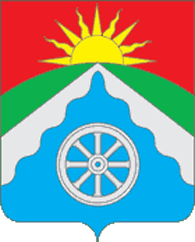 РОССИЙСКАЯ ФЕДЕРАЦИЯОРЛОВСКАЯ ОБЛАСТЬАДМИНИСТРАЦИЯ ВЕРХОВСКОГО РАЙОНАПОСТАНОВЛЕНИЕ        13 января 2022 год                                                                                   № 06-а           п. Верховье   «Об утверждении планаправотворческой деятельностиАдминистрации Верховского районана 2022 год»        С целью совершенствования работы по формированию нормативно-правовой базы муниципального образования Верховский район Орловской области в соответствии со статьями 43-48 Федерального закона от 06 октября 2003 года № 131-ФЗ «Об общих принципах организации местного самоуправления в Российской Федерации», Уставом Верховского района Орловской области, учитывая решение сельского Совета депутатов от 28 декабря 2021 года № 4/24-рс «О плане  работы Верховского районного Совета народных депутатов на 1 полугодие 2022 года», П О С Т А Н О В Л Я Ю:1. Утвердить план правотворческой деятельности Администрации Верховского района орловской области на 2022 год согласно приложению, к настоящему постановлению.2. Обнародовать и разместить настоящее постановление на официальном Интернет-сайте Верховского района (adminverhov.ru).3. Постановление вступает в силу со дня его обнародования.4. Контроль за исполнением настоящего постановления оставляю за собой.Глава Верховского района                                                            В.А.ГладскихПриложение к постановлению от 13 января 2022годаПлан правотворческой деятельности администрации Верховского района на2022 год№Содержание проектов муниципальных правовых актовСрок рассмотренияОтветственный за подготовку1.Изучение опыта правотворческой деятельности органов местного самоуправления других муниципальных образованийпостоянноЮридический отдел2.Мониторинг действующих муниципальных нормативных правовых актовпостоянноЮридический отдел3.О публичных слушаниях о внесении изменений в Устав Верховского района Орловской областиПо мере изменения действующего законодательстваЮридический отдел4.О внесении изменений и дополнений в Устав Верховского района Орловской областиПо мере изменения действующего законодательстваЮридический отдел5.Внесение изменений и дополнений в бюджет муниципального образования Верховского района Орловской областиМарт, декабрь и по мере изменения действующего законодательстваФинансовый отдел, юридический отдел6.Порядок осуществления мониторинга закупок для обеспечения муниципальных нуждВ течение годаСпециалист по закупкам администрации7.Порядок функционирования и использования муниципальных систем в сфере закупокянварьСпециалист по закупкам администрации8.Предоставление сведений о муниципальных нормативных правовых актах, принятых администрацией Верховского района (в электронном виде) в Регистр муниципальных нормативных правовых актов Орловской областиВ течение 15 рабочих дней со дня официального обнародования (опубликования) муниципального НПАЮридический отдел9.Разработка и представление на рассмотрение главе Верховского района проектов муниципальных нормативных правовых актов, утверждение которых входит в компетенцию исполнительного органаВ течение годаЮридический отдел10.Разработка и представление на рассмотрение Верховскому совета народных депутатов проектов муниципальных нормативных правовых актов, утверждение которых входит в компетенцию представительного органаВ течение года	Юридический отдел